Ikäluokkien SM kilpailut ilmakiväärille ja –pistoolille Espoossa 19-21.11.2021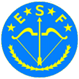 Korotilanne näyttää hyvältä kutsua laadittaessa mutta saattaa muuttua kokoontumisrajoitusten poistuttua. Tämä voi vaikuttaa aikatauluihin ja aiheuttaa osallistumisrajoituksia ilmoittautumisjärjestykseen perustuen.Aika:	19-21.11.2021Paikka:	Tuulimäen ilma-aserata, Itätuulenkuja 9 02100 EspooKilpailun nimi	Ikäluokkien SM kilpailut ilmakiväärille ja pistoolilleKilpailun järjestäjä	Esbo SkytteföreningAlue		Etelä-Suomen alueKilpailun luokitus	SM kilpailutSarjat ja mahdolliset	Kaikki SAL:n sarjat, ei joukkuekilpailua.	Kilpailun lajit, alustava	perjantai 19.11:ohjelma ja eräluette-	ilmakivääri ja –pistooli, liikunta- ja näkövammaisten luokat ja -sarjatloiden julkaiseminen	ilmapistooli, Y70, Y75 ja Y80ilmakivääri, Y70, Y75 ja Y80lauantai 20.11:ilmakivääri, N16, N50, M16 ja M50ilmapistooli, N18, N50, M18 ja M50sunnuntai 21.11:ilmakivääri, N18, N60, M18 ja M60ilmapistooli, N16, N60, M16 ja M60	Sius Laserscore taulut käytössä kaikilla radoilla.	Eräluettelot julkaistaan viimeistään 14.11.2021 www.esboskytte.fi ja lähetetään vain pyynnöstä haluttuun sähköpostiosoitteeseen.Ilmoittautumisohjeet	Viimeistään 7.11.2021 SEUROITTAIN osoitteeseen esboskytte@esboskytte.fiVaadittavat tiedot:	Ampujan nimi, sportti-id, laji ja luokkaOsallistumismaksut ja	Kivääri ja pistooli 40 euroa per laji ja luokka muut mahdollisetmaksut sekä ohjeetmaksujen suorittamista	Maksut ilmoittautumisen yhteydessä tai viimeistään 7.11.2021varten	mennessä ESF:n tilille Aktia FI67 4055 0010 2801 84 viitteellä 20 20017Jälki-ilmoittautumista	Jälki-ilmoittautumisia otetaan vastaan seuroittain vain, jos ko. luokankoskeva ohje	erässä on tilaa.Kilpailumaksu jälki-ilmoittautuneilla on 1,5-kertainen. Mikäli et näe nimeäsi eräluettelon 1. versiossa olet jälki-ilmoittautunut.Kilpailun toimihenkilöt	Kilpailun johtaja: Mikael Friman		Tulospalvelu elektroniikkaradat: Kari Hokkanen		Tekninen asiantuntija: Rauno Hartikainen		Juryt nimetään myöhemmin.Kilpailun tiedottaja	Mikael Friman p. 0400 405105 (mieluiten klo 19 jälkeen),email ordforande@esboskytte.fiPukeutumis- ja	Liikuntahallissa on pukuhuoneet miehille ja naisille, joiden läpi kulkupeseytymismahdollisuus	ampumahalliinKilpailun ravintola	KisakanttiiniPysäköinti	Ostoskeskus Ainoan hallissa ilmainen 2 tunnin pysäköinti Lähiparkki tai Ainoa appeilla. Antamalla auton rekisterikilven etälukulupa appiin ennen sisäänajoa pysäköinti menee sujuvammin.Vinkki: Auton voi purkaa ja lastata väestönsuojan lasiovien edessä, jonka jälkeen yksi henkilö siirtää auton parkkiin tai parkista.Palkinnot		SM-mitalit ja mestarin merkitKilpailukutsun tekijä	Mikael Friman		Lämpimästi tervetuloa Espooseen!